Total number of marks: 49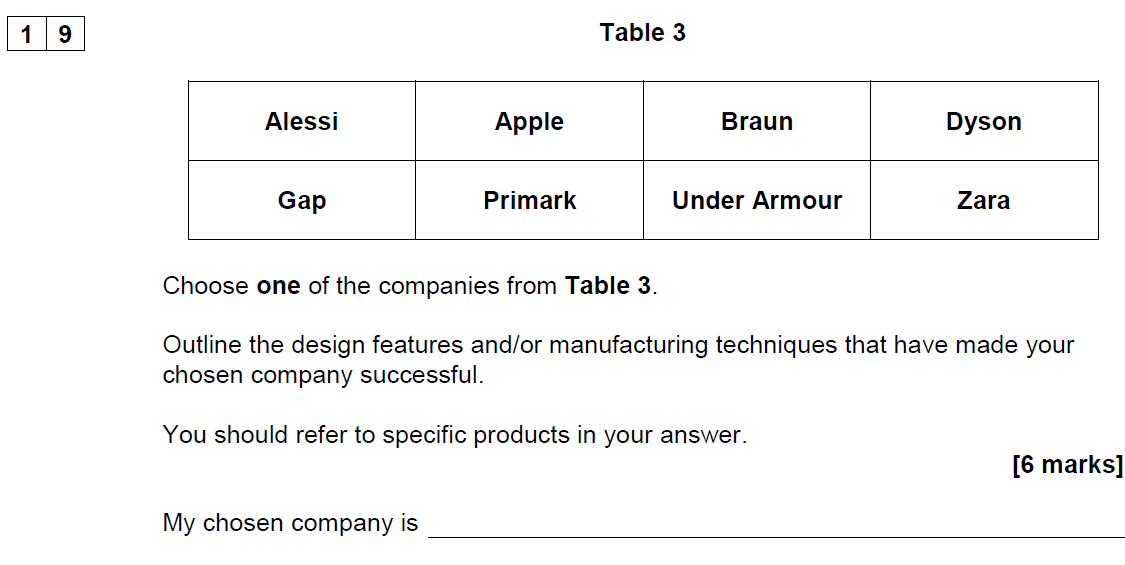 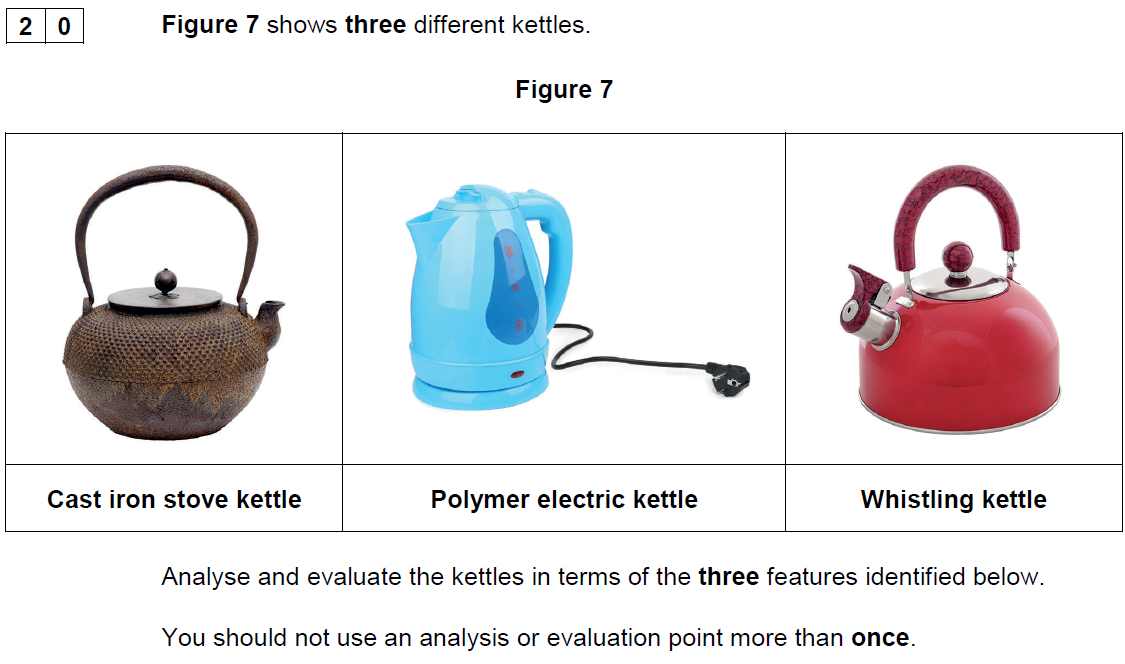 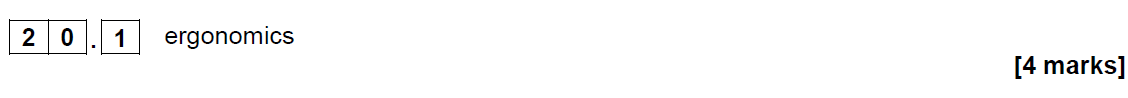 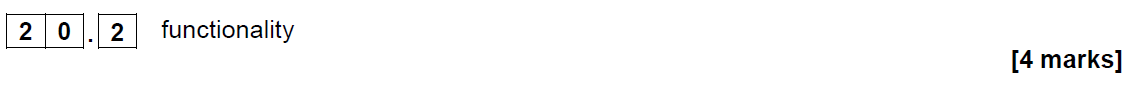 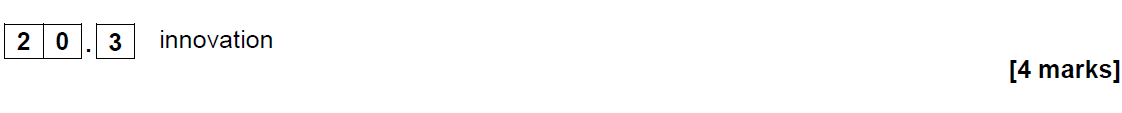 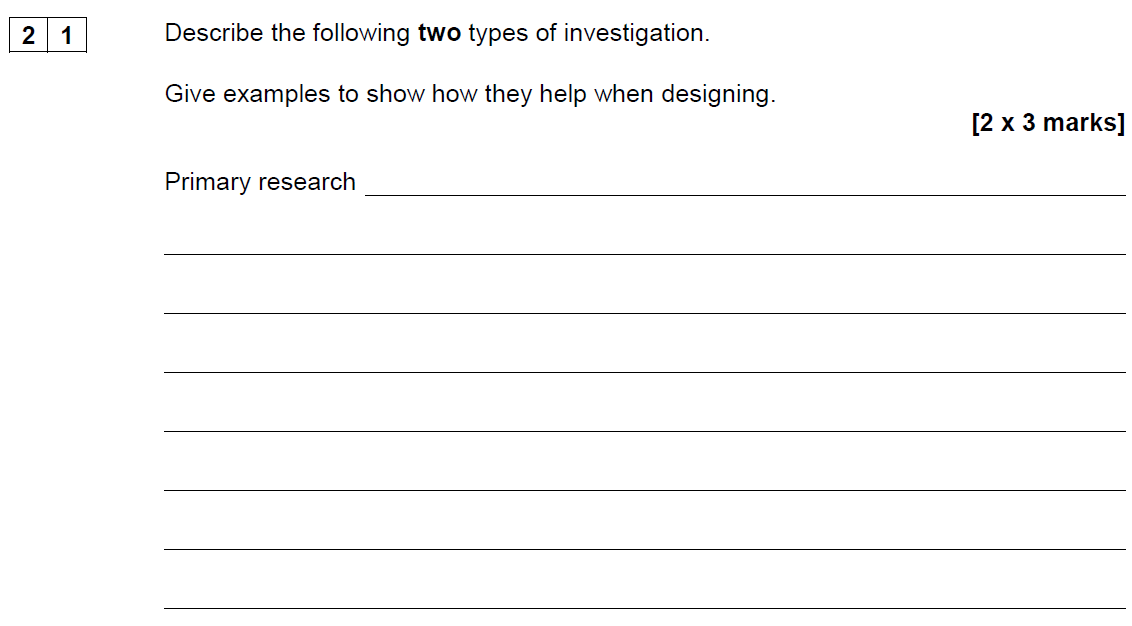 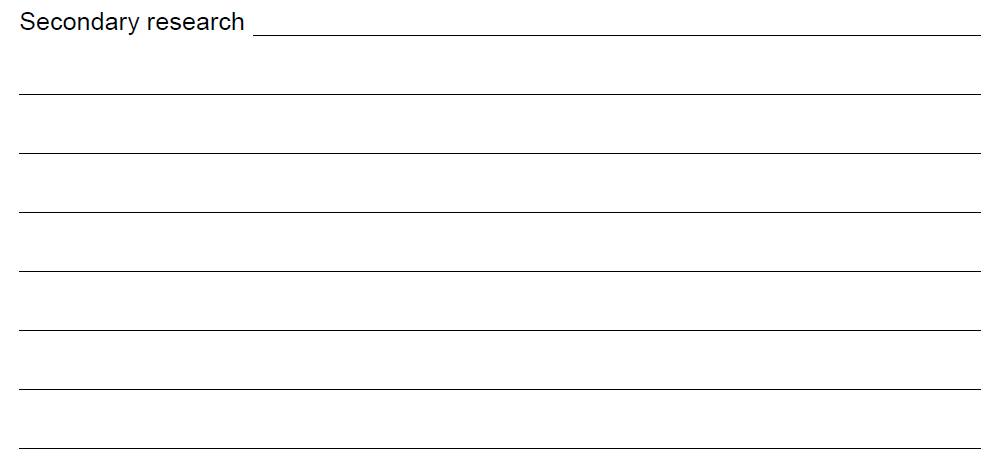 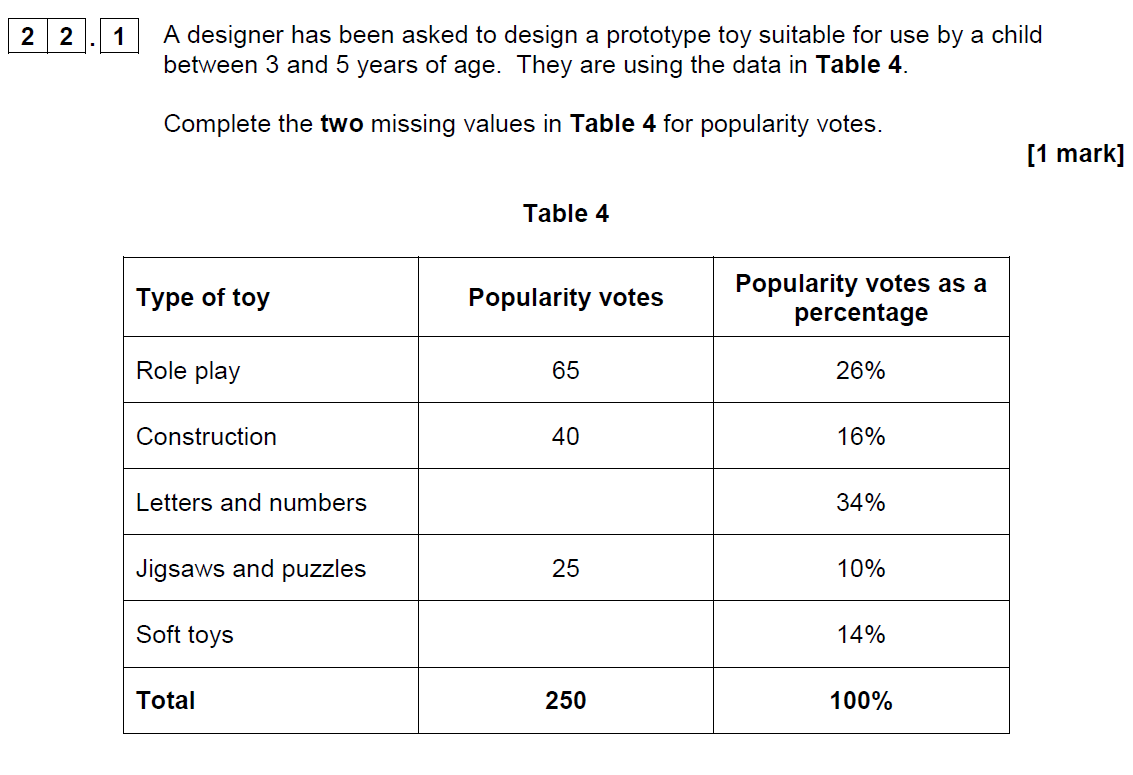 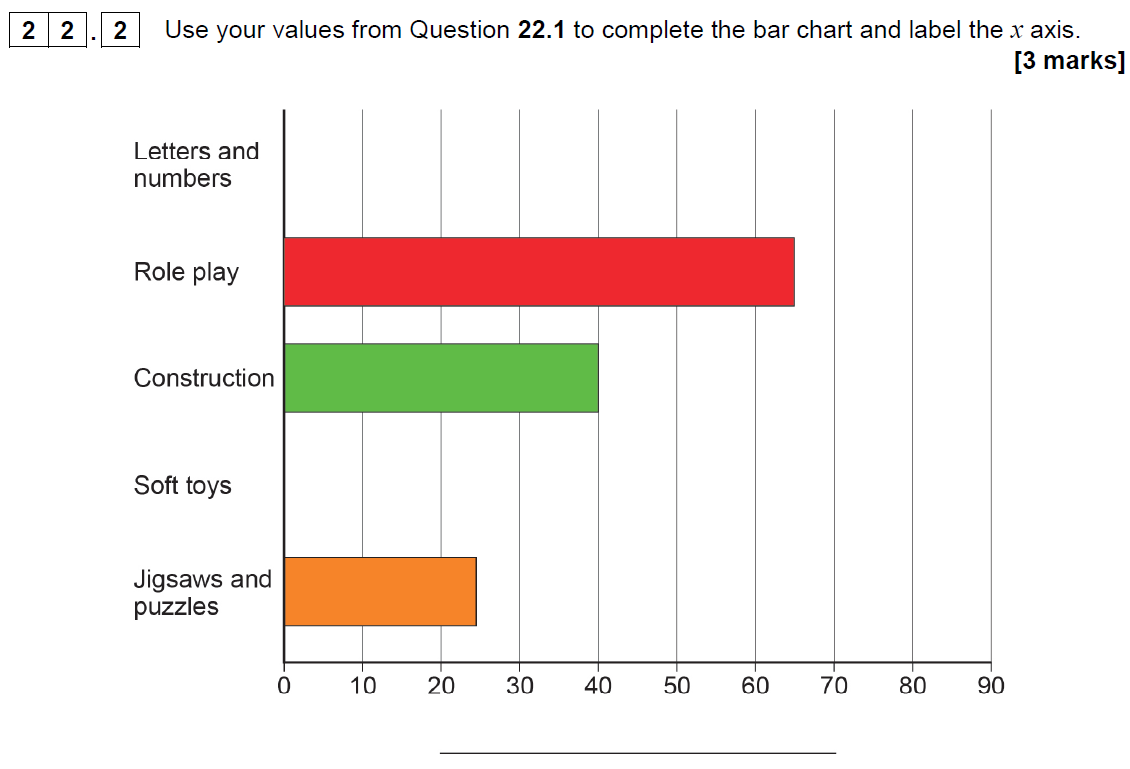 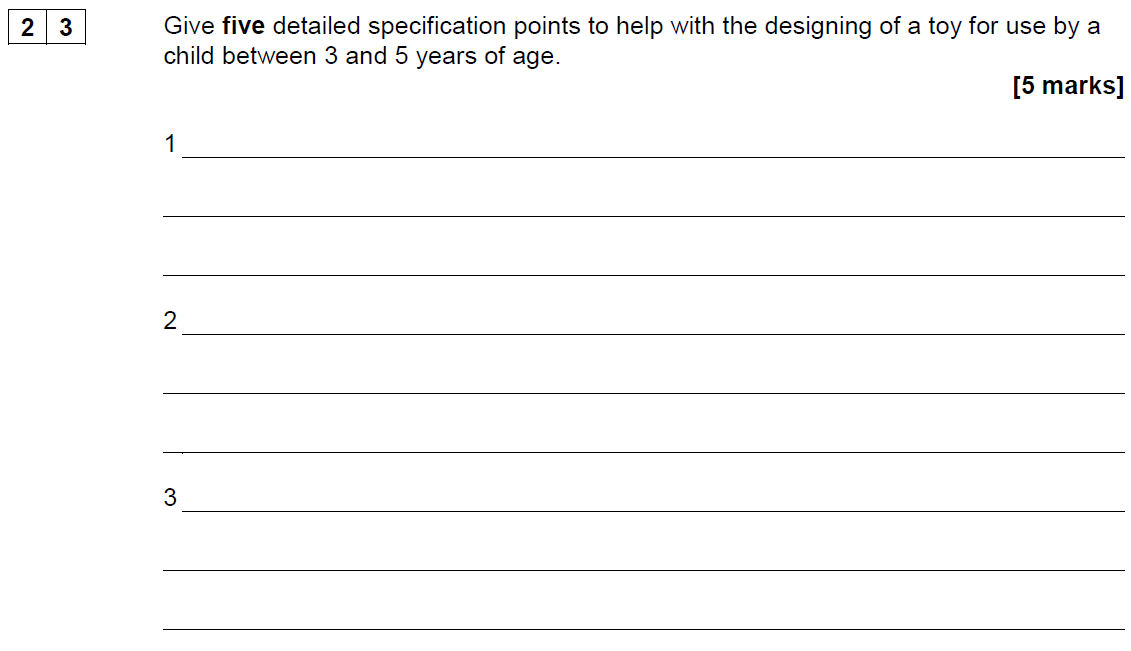 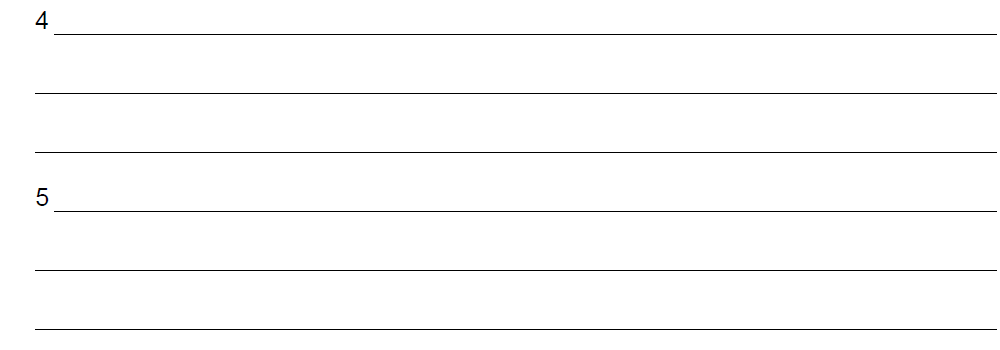 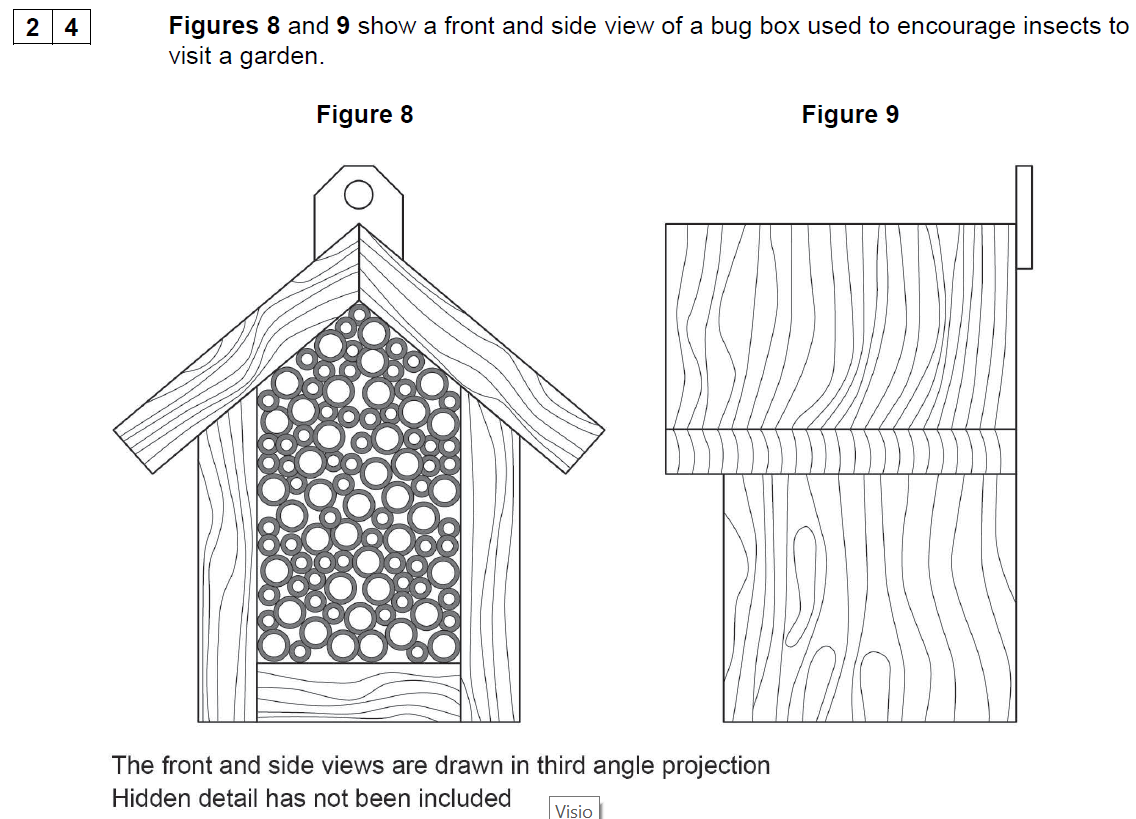 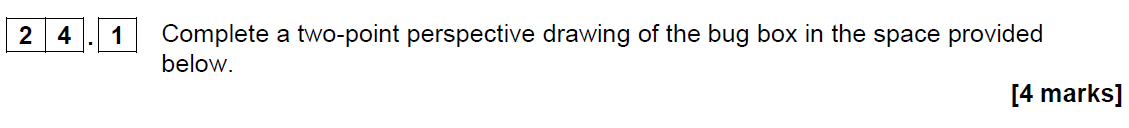 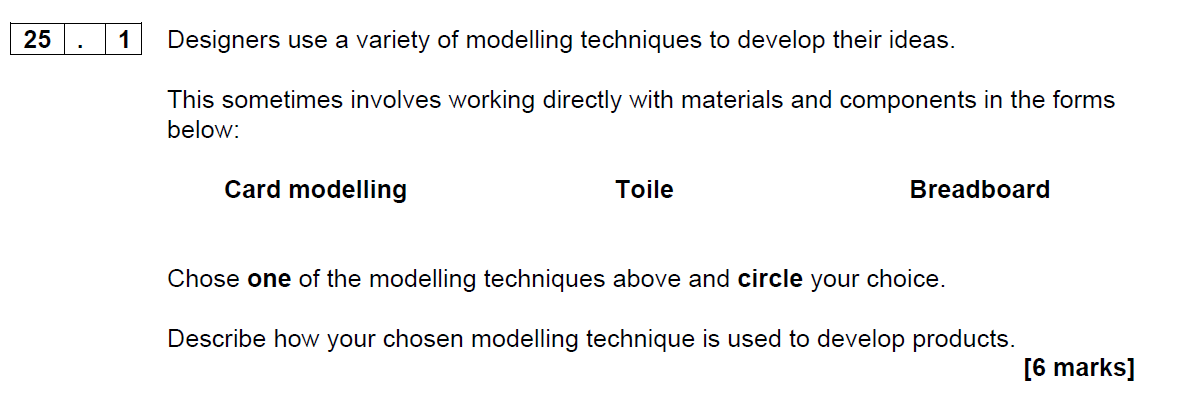 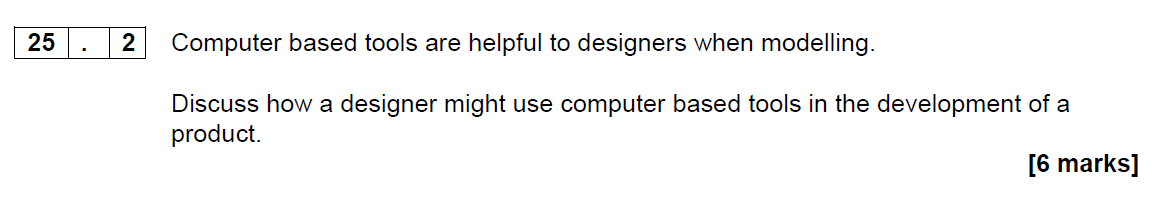 GCSEDESIGN AND TECHNOLOGYDesign 3A